DANH SÁCH ĐỐI TƯỢNG THAM GIA LƯU THÔNG TRÊN ĐƯỜNG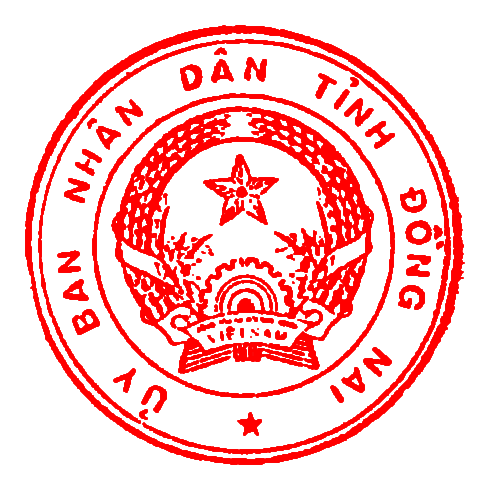 (Kèm theo Văn bản số: 10569/UBND-KGVX ngày 31/8/2021 của Chủ tịch UBND tỉnh)Đối tượng yêu cầu phải có GKiýấbyởi: đVăin đphưònờg ỦnygbanNgày ký: 31-08-202120:56:27 +07:00Đối tượng không yêu cầu Giấy đi đườngLực lượng Công an làm nhiệm vụ đảm bảo An ninh trật tự; phòng, chống dịch Covid-19; lực lượng Quân đội làm nhiệm vụ đảm bảo Quốc phòng; phòng, chống dịch Covid-19.Lực lượng cán bộ, nhân viên ngành y tế có thẻ ngành y tế hoặc giấy đi đường do Sở Y tế, Thủ trưởng các cơ sở y tế cấp.Thành viên Tổ Covid-19 cộng đồng (có giấy xác nhận của UBND cấp xã); người dân đi tiêm vắc-xin Covid-19 (phải có giấy hẹn tiêm hoặc tin nhắn của cơ quan y tế); người thuộc diện cấp cứu và tham gia cấp cứu; người khám chữa bệnh định kỳ (phải có lịch hẹn hoặc tin nhắn của Bệnh viện).Người đi cách ly và đi cách ly về (phải có giấy xác nhận hoàn thành cách ly); người dân ra ngoài mua lương thực, thực phẩm, nhu yếu phẩm thiết yếu trên địa bàn theo quy định (phải có phiếu đi chợ do UBND cấp xã cấp, 01 phiếu/01 tuần/01 hộ gia đình).Nhân viên hệ thống phân phối (siêu thị, chợ, chuỗi cửa hàng tiện ích, điểm bán hàng cố định); nhân viên giao hàng của đơn vị cung ứng lương thực, thực phẩm, suất ăn, trang thiết bị, vật tư y tế phòng dịch (Thẻ nhận diện có mã QR hoạt động trên địa bàn tỉnh Đồng Nai do Sở Giao thông và Vận tải cấp, thẻ nhân viên/CMND/CCCD).Phóng viên, biên tập viên các cơ quan báo, đài thực hiện nhiệm vụ chính trị trên địa bàn tỉnh có thẻ Nhà báo.STTĐối tượng cấp Giấy phép lưu thôngĐơn vị quản lý, cấp giấyTỷ lệGhi chúAĐối tượng tham gia lưu thông (từ 06 giờ đến 18 giờ)Đối tượng tham gia lưu thông (từ 06 giờ đến 18 giờ)Đối tượng tham gia lưu thông (từ 06 giờ đến 18 giờ)Đối tượng tham gia lưu thông (từ 06 giờ đến 18 giờ)1Cán bộ, công chức viên chức, người lao động thuộc các sở, ban, ngành, Đoàn thể, MTTQ trực thuộc tỉnh, trung ương.Thủ trưởng đơn vị cấp giấy đi đường theo Mẫu số 01Không quá 1/4 tổng số cán bộ, công chức, viên chức, người lao động của đơn vị để duy trì hoạt động.Thủ trưởng đơn vị báo cáo số lượng cán bộ, công chức, viên chức và người lao động làm việc tại cơ quan hàng tuần về Ban Tổ chức Tỉnh ủy (đối với các cơ quan khối đảng, đoàn thể) và Sở Nội vụ (các cơ quancòn lại)2Cán bộ, công chức viên chức, người lao động thuộc các đơn vị sự nghiệp, công ty Nhà nước trực thuộc tỉnh, trung ươngThủ trưởng đơn vị lập danh sách và gửi về Phòng Cảnh sát giao thông, Công an tỉnh để được cấp giấyKhông quá 1/3 tổng số cán bộ, công chức, viên chức, người lao động của đơn vị để duy trì hoạtđộng .3Người làm việc tại các lĩnh vực thiết yếu về tài chính, ngân hàng.Thủ trưởng đơn vị lập danh sách và gửi về Phòng Cảnh sát giao thông, Công antỉnh/huyện để được cấp giấyKhông quá 1/3 tổng số cán bộ, công chức, viên chức, người lao động của đơn vị để duy trì hoạt động.4Lực lượng hỗ trợ, cứu trợ thuộc điều phối ủy ban Mặt trận Tổ Quốc (bếp ăn, từ thiện, lực lượng thiện nguyện..)Ủy ban Mặt trận Tổ Quốc Việt Nam tỉnh lập danh sách và gửi về Phòng Cảnhsát giao thông, Công an tỉnh/huyện   để   được   cấpgiấy5Dịch vụ công chứngSở Tư pháp lập danh sách và gửi về Phòng Cảnh sát giao thông, Công an tỉnh/huyện để được cấpgiấyHạn chế đến mức thấp nhất, chỉ duy trì số lượng người, phương tiện đảm bảo hoạt động6Các công ty bảo hiểm (chỉ thực hiện các hoạt động liên quan công tác giám định, lập hồ sơ bồi thường và giải quyết quyền lợi bảo hiểm cho khách hàng)Thủ trưởng đơn vị lập danh sách và gửi về Phòng Cảnh sát giao thông, Công an tỉnh/huyện để được cấp giấyHạn chế đến mức thấp nhất, chỉ duy trì số lượng người, phương tiện đảm bảo hoạt độngLàm việc “03 tại chỗ”;Chỉ cấp phát khi ra ngoài trụ sở để giải quyết sự vụ kèm hồ sơ sự vụ;Thu hồi ngay sau khi về cơ quan.BĐối tượng tham gia lưu thông (không giới hạn thời gian)Đối tượng tham gia lưu thông (không giới hạn thời gian)Đối tượng tham gia lưu thông (không giới hạn thời gian)Đối tượng tham gia lưu thông (không giới hạn thời gian)7Cán bộ công chức viên chức xử lý công việc liên quan đến phòng chống dịchThủ trưởng đơn vị cấp giấy đi đường theo Mẫu số 02Hạn chế đến mức thấp nhất số người hoạt động8Người lao động tại các đơn vị thuộc ngành giao thông vận tải trên địa bàn tỉnh.Sở Giao thông Vận tải cấp giấy nhận diện theo phương tiện vận tải.Hạn chế đến mức thấp nhất, chỉ duy trì số lượng người, phương tiện đảm bảo hoạt động9Nhân viên phục vụ tại hệ thống điện lựcSở Công thương chủ trì tổng hợp danh sách từ các hệ thống phân phối, cơ quan, doanh nghiệp có liên quan và gửi về Phòng Cảnh sát giao thông, Công an tỉnh/huyện để được cấp giấy.Hạn chế đến mức thấp nhất, chỉ duy trì số lượng người, phương tiện đảm bảo hoạt động10Nhân viên làm việc tại các ngành sản xuất, xuất nhập khẩu hàng hóa, cửa hàng xăng dầu, gas.Sở Công thương chủ trì tổng hợp danh sách từ các hệ thống phân phối, cơ quan, doanh nghiệp có liên quan và gửi về Phòng Cảnh sát giao thông, Công an tỉnh/huyện để được cấp giấy.Hạn chế đến mức thấp nhất, chỉ duy trì số lượng người, phương tiện đảm bảo hoạt động11Người lao động tại các đơn vị thuộc ngành xây dựng trên địa bàn tỉnh (cẩpthoát nước, công viên, cây xanh, hạ tầng kỹ thuật...)Thủ trưởng đơn vị lập danh sách gửi về Phòng Cảnh sát giao thông, Công an tỉnh/Hạn chế đến mức thấp nhất, chỉ duy trì số lượng người, phương tiện đảm bảo hoạt động12Các công ty bảo trì, sửa chữa, ứng cứu hệ thống hạ tầng trang thiết bị của các cơ quan, toà nhà, chung cư…huyện để được cấp giấyHạn chế đến mức thấp nhất, chỉ duy trì số lượng người, phương tiện đảm bảo hoạt động13Lực lượng cung ứng dịch vụ viễn thông; cung ứng dịch vụ bưu chính nhà nước.Sở Thông tin và Truyền thông chủ trì tập hợp danh sách từ các cơ quan, doanh nghiệp có liên quan và gửi về Phòng Cảnh sát giaothông, Công an tỉnh/huyện để được cấp giấyHạn chế đến mức thấp nhất, chỉ duy trì số lượng người, phương tiện đảm bảo hoạt động14Nhân viên vệ sinh môi trường, hoạt động tang lễ..Sở Tài nguyên và Môi trường chủ trì tập hợp danh sách từ các cơ quan, doanh nghiệp có liên quan và gửi về Phòng Cảnh sát giaothông, Công an tỉnh/huyện để được cấp giấy.Hạn chế đến mức thấp nhất, chỉ duy trì số lượng người, phương tiện đảm bảo hoạt động15Các công ty cung cấp dịch vụ bảo vệ.Nhân viên khách sạn, nhà nghỉ phục vụ cách ly y tế và lực lượng phòng chống dịch do cấp huyện, cấp xã trưng dụng.UBND các huyện, thành phố chủ trì tập hợp danh sách từ các cơ quan, doanh nghiệp có liên quan và gửi về Công an tỉnh/huyện để được cấp giấy16Các cơ sở sản xuất, chế biến thực phẩm, cơ sở cung cấp suất ăn công nghiệp..UBND các huyện, thành phố chủ trì tập hợp danh sách từ các cơ quan, doanh nghiệp có liên quan và gửi về Công an tỉnh/huyện để được cấp giấy